City of SadievilleP.O. Box 129, 605 Pike Street Sadieville, Kentucky 40370AGENDAREGULAR CITY MEETING MONDAY, SEPTEMBER 27, 2021 – 6:00 P.M.CITY HALLCALL TO ORDERMOMENT OF SILENCEROLL CALL/DETERMINATION OF QUORUMCITIZEN COMMENTS (SIGN-IN REQUIRED)OLD AND NEW BUSINESSMAYORPREVIOUS MINUTES APPROVALAugust 23, 2021 Regular Meeting and September 2, 2021 Special MeetingFINANCIAL REPORTS APPROVALComprehensive PlanCITY ATTORNEYPUBLIC SAFETYTax ID HalloweenLaptop & CameraPUBLIC WORKSPARKS & RECREATIONSTREETS, TRAILS, AND WALKWAYSJames Miles OverageCITY CLERK REPORTADJOURNMENTZoom link: https://us06web.zoom.us/j/88595996732?pwd=RW9PS2ZlR2o2eC9NdExLUWRDbE1YZz09 Meeting ID: 885 9599 6732 
Passcode: 979386 
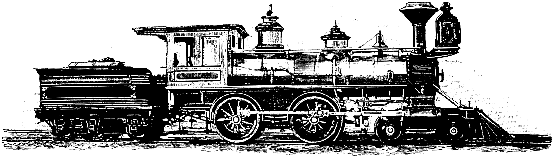 